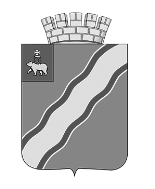 ДУМАКРАСНОКАМСКОГО ГОРОДСКОГО ОКРУГАПЕРМСКОГО КРАЯРАСПОРЯЖЕНИЕ06.03.2024 	                                                                                                                 № 7О внесении изменений в Положение о комиссии по соблюдению требований к служебному поведению муниципальных служащих Думы Краснокамского городского округа и урегулированию конфликта интересов, утвержденное распоряжением от 26.04.2019 № 43 В соответствии с федеральными законами от 25 декабря . № 273-ФЗ «О противодействии коррупции», от 02 марта . № 25-ФЗ «О муниципальной службе в Российской Федерации», Указами Президента Российской Федерации от 01 июля . № 821 «О комиссиях по соблюдению требований к служебному поведению федеральных государственных служащих и урегулированию конфликта интересов», от 25 января 2024 г. № 71 «О внесении изменений в некоторые акты Президента Российской Федерации», Уставом Краснокамского городского округа Пермского края:Внести следующие изменения в Положение о комиссии по соблюдению требований к служебному поведению муниципальных служащих Думы Краснокамского городского округа и урегулированию конфликта интересов, утвержденное распоряжением председателя Краснокамской городской Думы от 26.04.2019 № 43 (в редакции распоряжений Думы Краснокамского городского округа от 27.12.2019 № 113, от 28.04.2022 № 13): подпункт «б» пункта 13 Положения дополнить абзацем пятым следующего содержания: 	«уведомление муниципального служащего о возникновении не зависящих от него обстоятельств, препятствующих соблюдению требований к служебному поведению и (или) требований об урегулировании конфликта интересов.»;1.2. в пункте 17 Положения слова «в абзаце четвертом подпункта «б» пункта 13» заменить словами «в абзацах четвертом и пятом подпункта «б» пункта 13»;1.3. в пункте 19 слова «уведомления, указанного в абзаце четвертом подпункта «б»» заменить словами «уведомлений, указанных в абзацах четвертом и пятом подпункта «б»»;1.4. в подпункте «а» пункта 20 слова «в абзацах втором и четвертом подпункта «б»» заменить словами «в абзацах втором, четвертом и пятом подпункта «б»»;1.5.  подпункт «в» пункта 20 изложить в следующей редакции: «в) мотивированный вывод по результатам предварительного рассмотрения обращений и уведомлений, указанных в абзацах втором, четвертом и пятом подпункта «б» и подпункте «д» пункта 13 настоящего Положения, а также рекомендации для принятия одного из решений в соответствии с пунктами 29, 31, 311, 34 настоящего Положения или иного решения.»;1.6. пункт 23 изложить в следующей редакции: «23. Уведомления, указанные в абзаце пятом подпункта «б» и подпункте «д» пункта 13 настоящего Положения, как правило, рассматриваются на очередном (плановом) заседании Комиссии.»;1.7. дополнить Положение пунктом 311 следующего содержания:«311. По итогам рассмотрения вопроса, указанного в абзаце пятом подпункта «б» пункта 13, комиссия принимает одно из следующих решений:а) признать наличие причинно-следственной связи между возникновением не зависящих от муниципального служащего обстоятельств и невозможностью соблюдения им требований к служебному поведению и (или) требований об урегулировании конфликта интересов;б) признать отсутствие причинно-следственной связи между возникновением не зависящих от муниципального служащего обстоятельств и невозможностью соблюдения им требований к служебному поведению и (или) требований об урегулировании конфликта интересов.»;1.8. пункт 33 изложить в следующей редакции:«33. По итогам рассмотрения вопросов, указанных в подпунктах «а», «б», «г» и «д» пункта 13 настоящего Положения, и при наличии к тому оснований Комиссия может принять иное решение, чем это предусмотрено пунктами 27-311 и 32 настоящего Положения. Основания и мотивы принятия такого решения должны быть отражены в протоколе заседания Комиссии.».Руководителю аппарата Думы Краснокамского городского округа И.В.Лузиной ознакомить с настоящим распоряжением заинтересованных муниципальных служащих.Настоящее распоряжение вступает в силу с момента подписания.4. Настоящее распоряжение подлежит опубликованию в специальном выпуске «Официальные материалы органов местного самоуправления Краснокамского городского округа» газеты «Краснокамская звезда» и размещению на официальном сайте Краснокамского городского округа (www.krasnokamsk.ru).5. Контроль за исполнением распоряжения возложить на руководителя аппарата Думы Краснокамского городского округа И.В. Лузину.Председатель Думы	Краснокамского городского округа				                         Д.Г. Чеплыгин